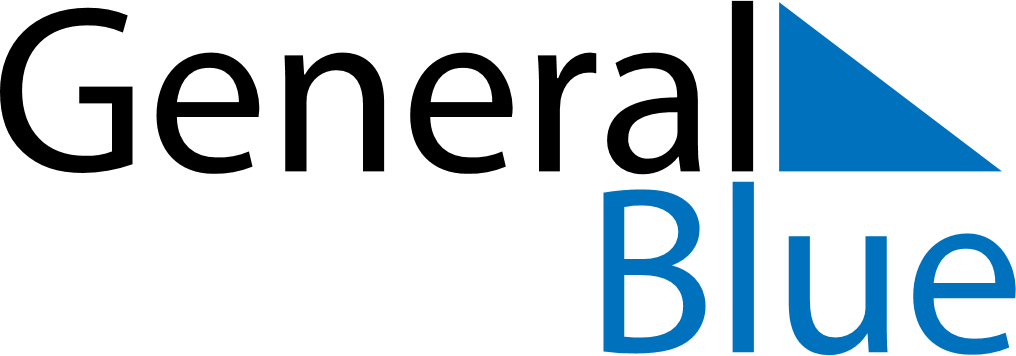 February 2021February 2021February 2021Cabo VerdeCabo VerdeMONTUEWEDTHUFRISATSUN123456789101112131415161718192021Shrove TuesdayAsh Wednesday22232425262728